فرم تعيين زمان دفاع پايان نامه/رساله استاد راهنماي اولاينجانب {نام استاد راهنماي اول} بعنوان استاد راهنماي اول پايان نامه کارشناسي ارشد / رساله دکتري آقاي/خانم {نام دانشجو}دانشجوي گرايش {نام گرايش} شماره دانشجويي {شماره دانشجويي} يک جلد پايان/رساله دکتري نامه ايشان را دريافت نموده و بدينوسيله موافقت خود را با  تاريخ ..................................... ساعت ............................. درمحل ............................... براي برگزاري جلسه دفاعيه پايان نامه/ رساله دکتري اعلام مينمايم.امضاء و تاريخاستاد راهنماي دوم به استحضار ميرساند يک جلد پايان نامه/ رساله دکتري دانشجوي فوق را در تاريخ ................................دريافت نموده و با جلسه دفاعيه ايشان در تاريخ ذکر شده موافقت مينمايم.{نام استاد راهنماي دوم}امضاء و تاريخاستاد مشاوراول به استحضار ميرساند يک جلد پايان نامه/ رساله دکتري دانشجوي فوق را در تاريخ ................................دريافت نموده و با جلسه دفاعيه ايشان در تاريخ ذکر شده موافقت مينمايم.{نام استاد مشاوراول  }امضاء و تاريخاستاد مشاوردوم به استحضار ميرساند يک جلد پايان نامه/ رساله دکتري دانشجوي فوق را در تاريخ ................................دريافت نموده و با جلسه دفاعيه ايشان در تاريخ ذکر شده موافقت مينمايم.{نام استاد مشاوردوم}امضاء و تاريداور خارجيبدينوسيله تاييد ميگردد يک جلد پايان نامه دانشجوي مذکور را در تاريخ..............................دريافت کردم و با جلسه دفاعيه ايشان در تاريخ ذکر شده موافقت مينمايم.{نام داور خارجي}امضاء و تاريخداور داخلي بدينوسيله تاييد ميگردد يک جلد پايان نامه دانشجوي مذکور را در تاريخ.............................. دريافت کردم و با جلسه دفاعيه ايشان در تاريخ ذکر شده موافقت مينمايم.{نام داور داخلي}امضاء و تاريخداور داخلي بدينوسيله تاييد ميگردد يک جلد پايان نامه دانشجوي مذکور را در تاريخ.............................. دريافت کردم و با جلسه دفاعيه ايشان در تاريخ ذکر شده موافقت مينمايم.{نام داور داخلي}امضاء و تاريخ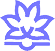 فرم شماره 4دانشگاه اروميهدانشكده {نام دانشکده}